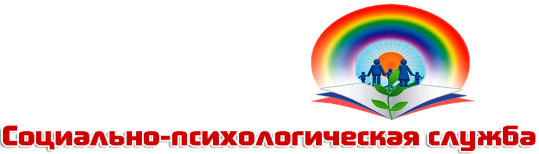 МБОУ СОШ № 50Приёмы развития памяти и внимания младших школьников.Источники:Белякова О.В. 100 лучших игр для подготовки к школе.- 2-е изд.- М.: Айрис-пресс, 2008.Симановский А.Э. Развитие творческого мышления детей. Популярное пособие для родителей и педагогов. – Ярославль: «Академия развития», 2006.Битянова М.Р., Азарова Ж.В., Афанасьева Е.И., Васильева Н.Л. Работа психолога в начальной школе. – Москва: «Совершенство», 1998г.    Что значит хорошая память? Это такая память, которая позволяет быстро запоминать, долго хранить и легко воспроизводить информацию Легче всего запоминается яркий материал и тот, которым мы постоянно пользуемся. Через 30 минут забывается 40 % новой информации, на следующий день  – 34 %, через месяц – 21 % информации. С учетом этого и надо повторять: 1 раз – сразу после прочтения, 2 раз - через полчаса, третий раз – через день, а 4 раз – через 2-3 недели.Лучше тренировать память утром  с 8 до 12 часов или вечером – около 19 часов.Упражнения для развития памяти.«Пары слов»Запомнить вторые слова из пары: Кошка – молоко; булка – масло; мальчик – машина; зима – горка; стол – пирог; зубы – щетка; река – мост. Затем называть первое слово, а ребенок должен произнести второе.«Запомним слова»      Играют 2-е (по парам): каждый берет листок и  пишет 20 слов, при этом надо их запомнить  (время – 1 минута). После этого участники обмениваются листочками и проверяют, как каждый запомнил свои слова (записать их или подчеркнуть на листке).«Запоминаем, рисуя»Ведущий читает слова (20 слов), после каждого – пауза. За это время (паузы) ребенок каким- то рисунком, схемой или символом рисует слово). Неважно качество рисунка, главное- чтобы ребенок мог по рисункам воспроизвести все слова.«Я положил в мешок»Кладем в мешок: овощи, диких животных, посуду, все слова на букву «к», и т.д. Второй участник называет слово первого и сове, следующий повторяет за 1-м, 2-м и называет свое и т.д.«Игры в слова»- назови на первую букву (любую);- на последнюю;- на заданную.«Играем в города» (реки, цветы, животных, птиц и т.д.).«Украшаем слова»Ведущий называет существительное, остальные  участники добавляют прилагательные (например, ужин – вкусный, аппетитный, ароматный, своевременный и т.д.).«Антонимы и синонимы»«Запоминаем текст»Ведущий зачитывает текст. Остальные его зарисовывают (знаками, пиктограммами). Затем по рисункам пересказывают.«Скороговорки и считалки»1-й участник произносит свою считалку, второй – повторяет за ним, называет свою, затем 1-й (если играют двое) – повторяет 1-ю, 2-ю и добавляет ещё одну считалку. Хорошо тренирует память заучивание стихов. Внимание – форма организации познавательной деятельности, избирательная направленность на какой- либо объект. Внимание – ворота психики.Упражнения на развитие внимания.Внимание –  избирательная направленность на какой- либо объект.«Отыскивание чисел»Приготовить несколько таблиц (5х5 или 7х7 клеток). Расставить числа в клетках вразброс. Пусть ребенок ищет числа в прямом и обратном порядке.«Отыскивание чисел с переключением»Приготовить табличку (7х7), на которой  вразноброс красные и черные числа (красные от 1 до 24, черные – от 1 до 25).«Муха»Понадобится 2 квадрата (3х3 большие клетки). Ведущий ставит на свой квадрат фишку  в верхнюю левую клетку (можно пуговицу) и говорит, как передвигается муха (одна клетка вниз, одна клетка направо и т.д.) Ребенок на своем квадрате следит глазами, как муха двигается, а потом показывает, в каком месте она оказалась.«Найди различия в картинках»«Найди спрятанные слова»В строках среди букв напечатаны также слова, их нужно найти.«Пропусти число»Считать вслух по очереди, при этом пропуская числа, содержащие 2 или делящиеся на 2.Модификация: вместо того, чтобы число пропустить, хлопают.«Нельзя называть»Ведущий называет любые предметы, среди них – «запрещенные» (например, дикие животные). Когда ребенок услышит название дикого животного, он должен хлопнуть или сказать «стоп».